SpellingM: Write all words twice and clarify them (orally)T, W, Th: Choose one activity each night from your sheet.ReadingThank you for your continued support in this area.M: Assembly wordsT: Assembly wordsW: Break!Th: Nativity wordsMathsSince the coming weeks will be focused on reading and learning spoken parts and songs for our nativity we ask that reading be your main focus. However you may access both Sumdog and Education City to consolidate maths skills. You are registered for a Sumdog competition beginning Friday 24th. Good luck!OtherNativityYou have already received information regarding tickets and from the end of this week your child will have a script and song words. This will be their main homework for the next few weeks. Follow other blog links for further info.BOOK WEEK SCOTLANDWe have lots planned for next week  (27.11 - 01.12)Please join us in class at 2:30pm on Tuesday 28th Nov for a Read, Write, Count gifting sessionPlease join us on Friday 1st Dec at 2:45pm where I ask that you read some books to the childrenA few surprise visitors will be coming in to read to us!ST ANDREW’S DAY – 30.11Next Thursday we will enjoy some Scottish music with Arlo’s parents. Try to wear something tartan that day!THIS WEEK…Class assembly at 9:15am on WednesdayDress down and bring tombola donation on FridayChristmas fair on Saturday at 12:30pm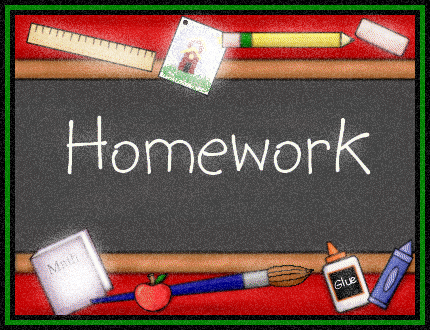 Other Other news and information